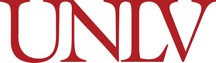 Administrative Faculty of the Year 2020Applications due: February 14, 2020Nominee First & Last NameNominee TitleNominee DepartmentNominee SupervisorNominee UNLV Email AddressNominee Office LocationNominator First & Last NameNominator TitleNominator DepartmentNominator Campus Phone NumberNominator UNLV Email AddressIn the letters of recommendation, please include:How the nominee impacts the department/division and campus.Describe the nominee’s involvement with the university mission, top tier goals, and campus committees.